4. Общая балансовая стоимость недвижимого муниципального имущества: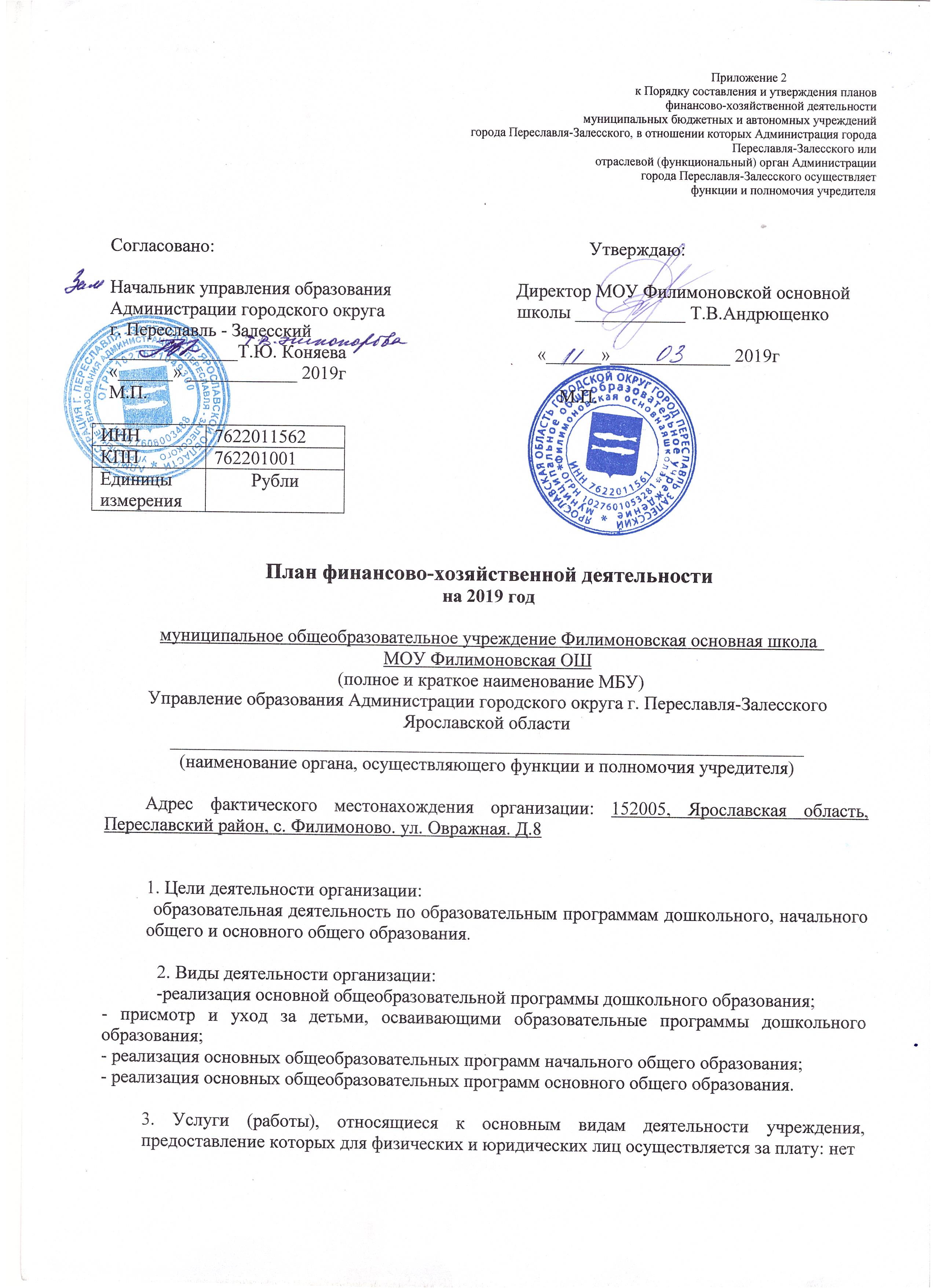 5. Общая балансовая стоимость движимого имуществаТаблица 1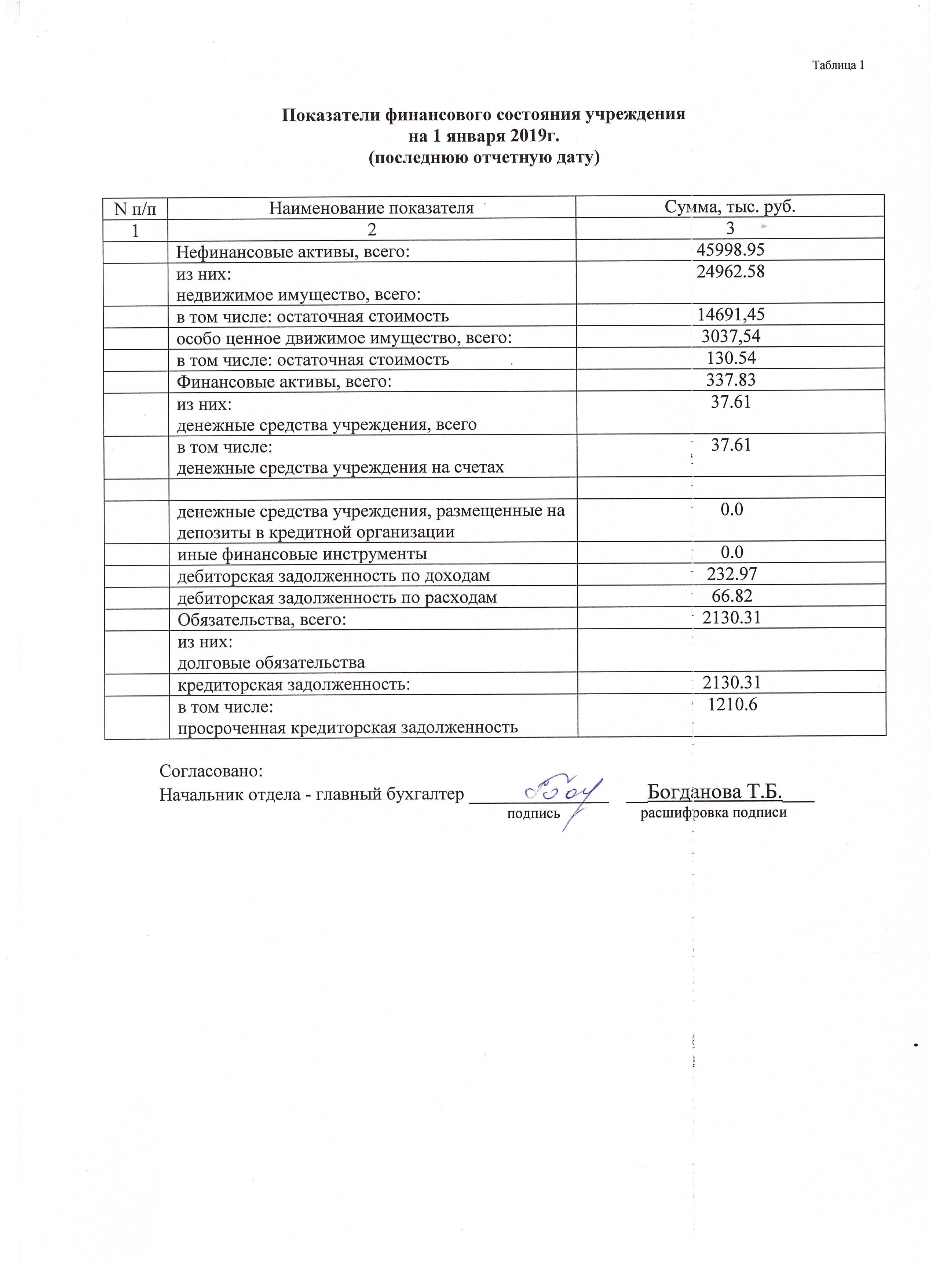 Таблица 2Показатели по поступлениям и выплатам учреждения на 2019г.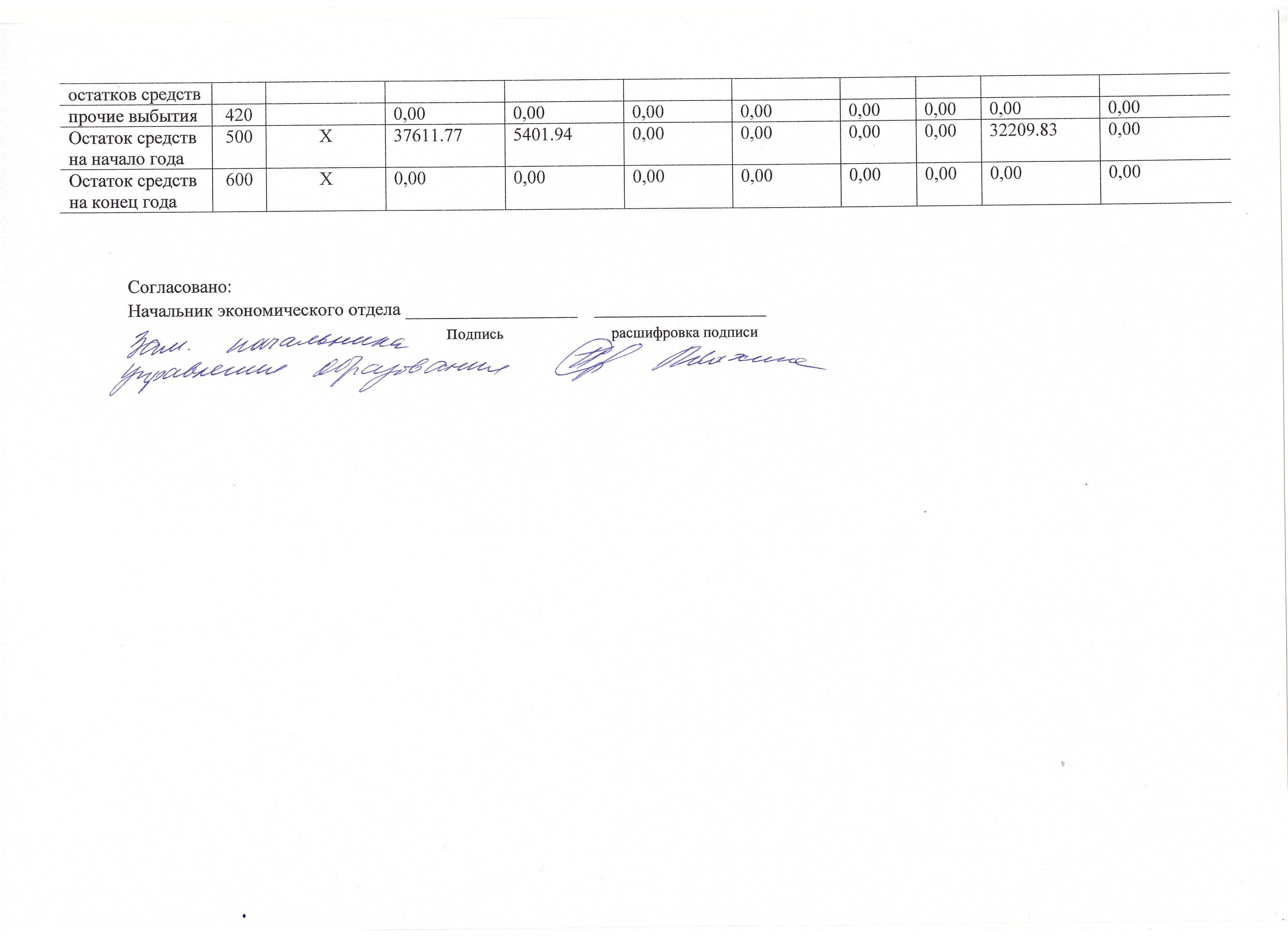 Таблица 2Показатели по поступлениям и выплатам учреждения на 2020 г.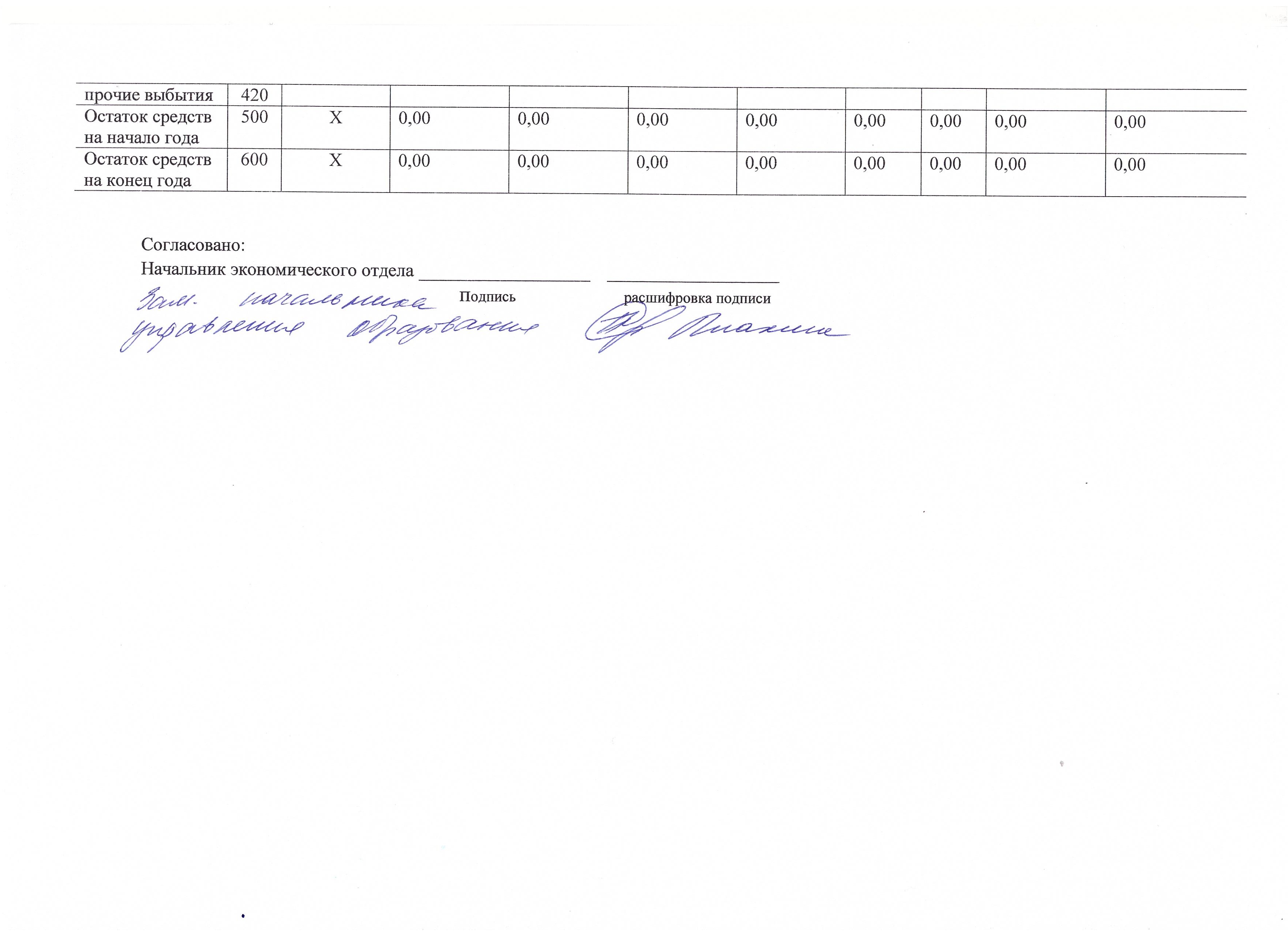 Таблица 2Показатели по поступлениям и выплатам учреждения на 2021г.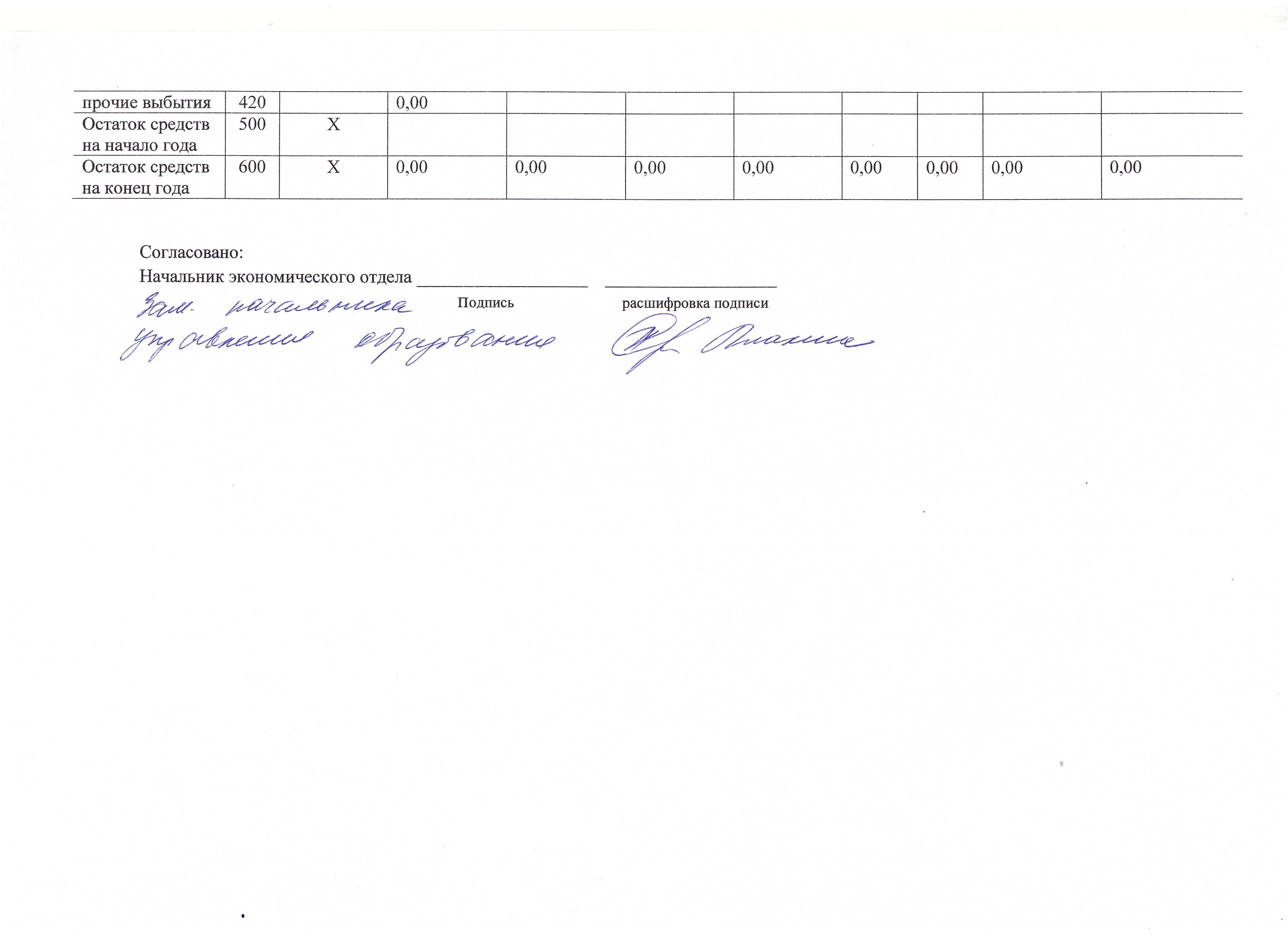 Таблица 2.1 Показатели выплат по расходам на закупку товаров, работ, услуг учреждения на 2019 г., 2020 г., 2021 г.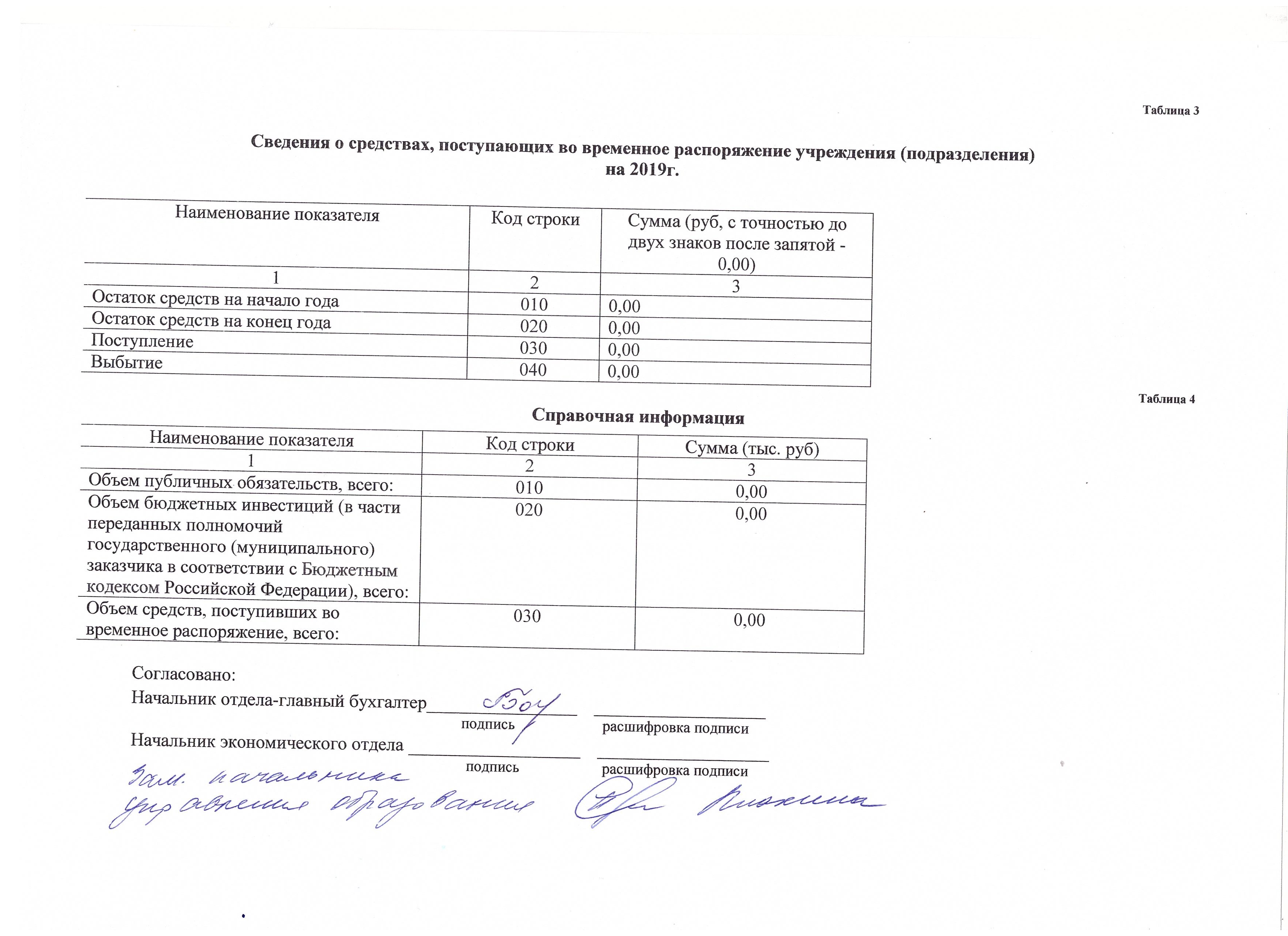 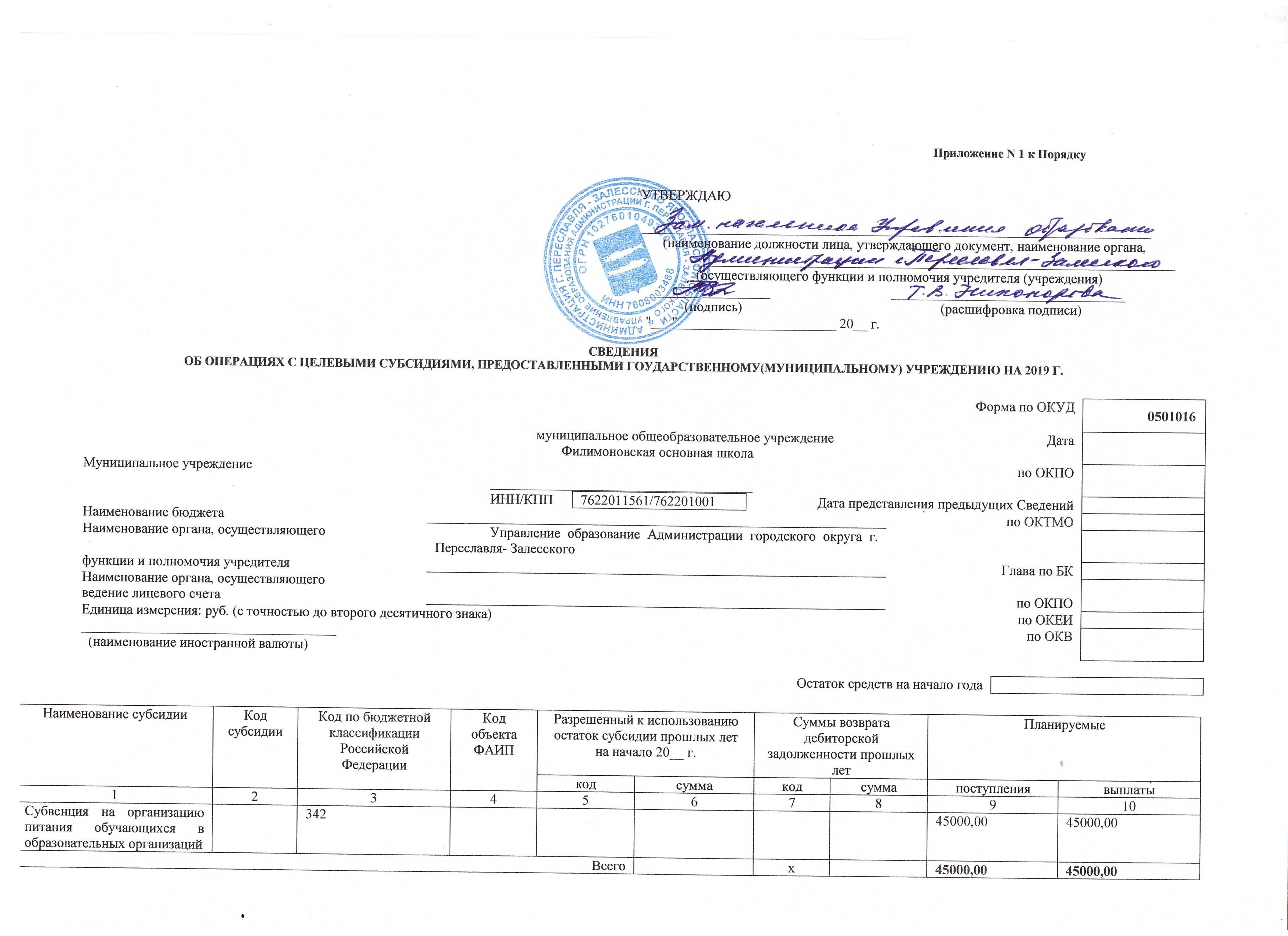 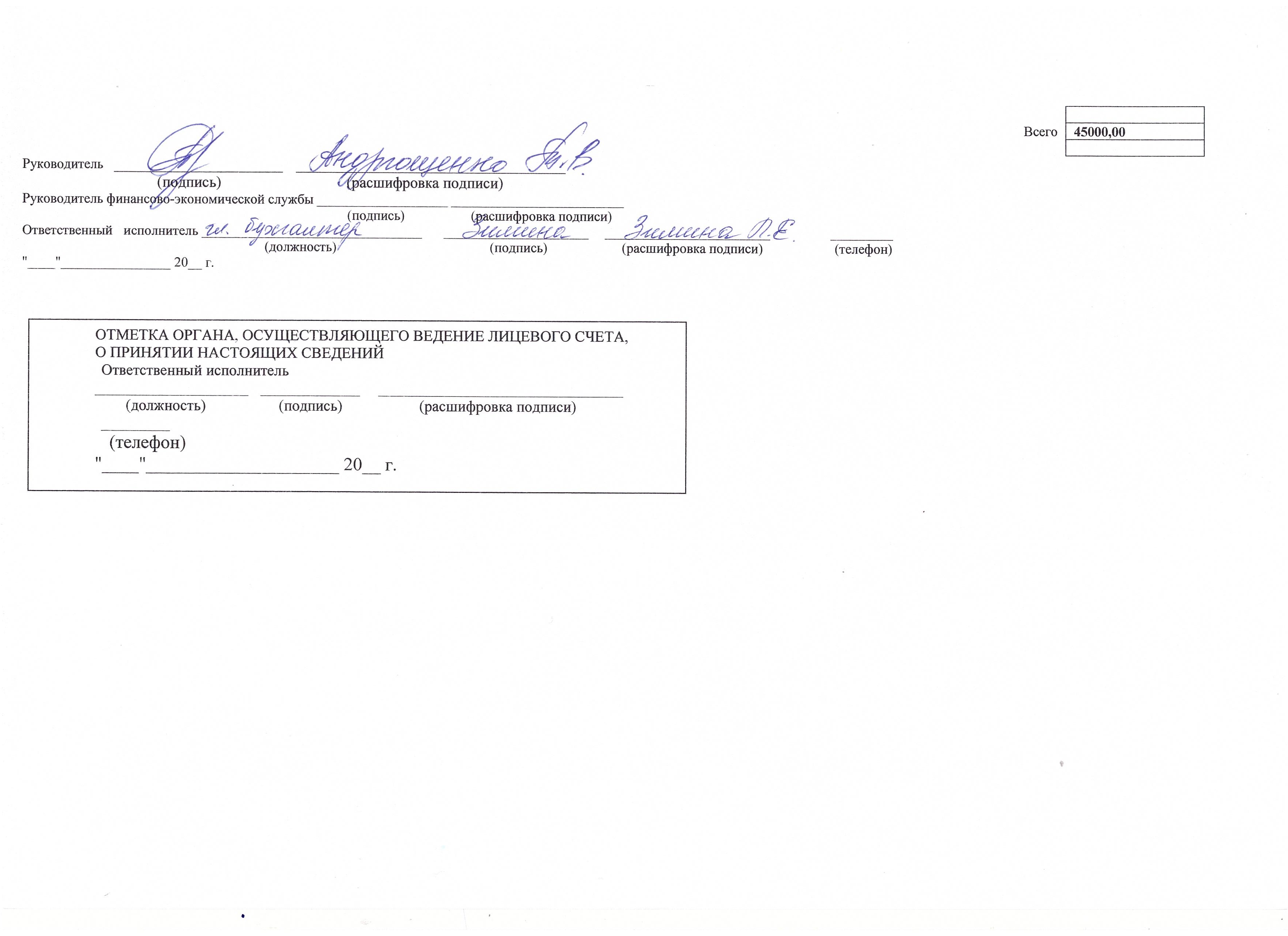                                                                                                                                                                                         Приложение N 2Расчеты
(обоснования) к плану финансово-хозяйственной деятельности муниципального общеобразовательного учреждения Филимоновской основной школы1. Расчеты (обоснования) выплат персоналу (строка 210) Код видов расходов 111Источник финансового обеспечения субвенция на организацию образовательного процесса областной бюджет на 2019 год1.1. Расчеты (обоснования) расходов на оплату труда (КОСГУ 211)1.2. Расчеты (обоснования) выплат персоналу по уходу за ребенкомКод видов расходов 119        КОСГУ 213Источник финансового обеспечения Субсидия на выполнение муниципального задания1.3. Расчета (обоснования) выплат персоналу по уходу за ребенком Код видов расходов 112        КОСГУ 212Источник финансового обеспечения Субсидия на выполнение муниципального задания1.4. Расчеты (обоснования) страховых взносов на обязательное страхование в Пенсионный фондРоссийской Федерации, в Фонд социального страхования Российской Федерации, в Федеральный фонд обязательного медицинского страхованияКод видов расходов 119        КОСГУ 213Источник финансового обеспечения Субсидия на выполнение муниципального задания_____________________________* Указываются страховые тарифы, дифференцированные по классам профессионального риска, установленные Федеральным законом от 22 декабря 2005 г., N 179-ФЗ "О страховых тарифах на обязательное социальное страхование от несчастных случаев на производстве и профессиональных заболеваний на 2006 год" (Собрание законодательства Российской Федерации, 2005, N 52, ст. 5592; 2015, N 51, ст. 7233).1.4. Расчеты (обоснования) страховых взносов на обязательное страхование Код видов расходов 119        КОСГУ 213Источник финансового обеспечения Субсидия на выполнение муниципального задания2. Расчет (обоснование) расходов на закупку товаров, работ, услугКод видов расходов 244Источник финансового обеспечения Субсидия на выполнение муниципального задания2.1. Расчет (обоснование) расходов на оплату услуг связи (КОСГУ 221)Расчет (обоснование) расходов на оплату транспортных услуг (КОСГУ 222)Расчет (обоснование) расходов на оплату коммунальных услуг (КОСГУ 223)Расчет (обоснование) расходов на оплату аренды имущества (КОСГУ 224)Расчет (обоснование) расходов на оплату работ, услуг по содержанию имущества (КОСГУ 225)Расчет (обоснование) расходов на оплату прочих работ, услуг (КОСГУ 226)2.7. Расчет (обоснование) расходов на приобретение основных средств.(КОСГУ 310) 2.8. Расчет (обоснование) расходов на приобретение материальных запасов (КОСГУ 340)2.9. Расчет (обоснование) расходов на приобретение материальных запасовКод видов расходов 244КОСГУ 340Источник финансового обеспечения Приносящая доход деятельность2.10. Расчеты (обоснование) расходов на социальные и иные выплаты населениюКод видов расходов 112КОСГУ 262Источник финансового обеспечения Субсидия на выполнение муниципального задания2.11. Расчет (обоснование) расходов на уплату налогов, сборов и иных платежейКод видов расходов 851КОСГУ 291Источник финансового обеспечения Субсидия на выполнение муниципального задания2.12. Расчет (обоснование) расходов на безвозмездные перечисления организациямКод видов расходов ______КОСГУ __________________Источник финансового обеспечения _____________________________________2.13. Расчет (обоснование) прочих расходов (кроме расходов на закупку товаров, работ, услуг)Код видов расходов 853КОСГУ 296Источник финансового обеспечения Субсидия на выполнение муниципального задания2.14. Расчет (обоснование) расходов на приобретение материальных запасовКод видов расходов 244КОСГУ 340Источник финансового обеспечения  Субсидия на иные цели2.15. Расчет (обоснование) прочих расходов (кроме расходов на закупку товаров, работ, услуг)Код видов расходов 831КОСГУ 292,297Источник финансового обеспечения Субсидия на выполнение муниципального заданияПояснительная запискак Плану ФХД на 2019 год. По МОУ Филимоновская ОШИсточник финансового обеспечения Субсидия на выполнение муниципального задания  Расчет (обоснование) расходов на приобретение материальных запасов (КОСГУ 340)Расчет (обоснование) расходов на приобретение материальных запасовКод видов расходов 244КОСГУ 340Источник финансового обеспечения Приносящая доход деятельностьКатегория недвижимого имуществаСтоимость, руб.Всего стоимость недвижимого имущества24962578.68в том числе:- стоимость недвижимого имущества, закрепленного собственником имущества за учреждением на праве оперативного управления24962578.68- из них - стоимость недвижимого имущества, приобретенного учреждением за счет выделенных собственником имущества средств0,00- стоимость недвижимого имущества, приобретенного учреждением за счет доходов, полученных от иной приносящей доход деятельности0,00Категория недвижимого имуществаСумма Всего стоимость движимого имущества3155197.58в том числе: - стоимость особо ценного движимого имущества3037544.58Наименование показателяКод строкиКод побюджетной классификацииРоссийскойФедерацииОбъем финансовогоОбъем финансовогоОбъем финансовогообеспечения, руб.(с точностью до двух знаков после запятой - 0,00)обеспечения, руб.(с точностью до двух знаков после запятой - 0,00)обеспечения, руб.(с точностью до двух знаков после запятой - 0,00)обеспечения, руб.(с точностью до двух знаков после запятой - 0,00)обеспечения, руб.(с точностью до двух знаков после запятой - 0,00)Наименование показателяКод строкиКод побюджетной классификацииРоссийскойФедерациивсегов том числе:в том числе:в том числе:в том числе:в том числе:в том числе:в том числе:Наименование показателяКод строкиКод побюджетной классификацииРоссийскойФедерациивсегосубсидии на финансовое обеспечение выполнения государственного (муниципального) задания из федерального бюджета, бюджета субъекта Российской Федерации (местного бюджета)субсидии на финансовое обеспечение выполнения государственного задания из бюджета Федерального фонда обязательного медицинского страхованиясубсидии,предоставляемыев соответствии сабзацем вторым пункта 1 статьи 78.1 БюджетногокодексаРоссийскойФедерациисубсидиинаосуществлениекапитальныхвложенийсредстваобязательногомедицинскогострахованияпоступления отоказания услуг(выполнения работ)на платной основеи от инойприносящей доходдеятельностипоступления отоказания услуг(выполнения работ)на платной основеи от инойприносящей доходдеятельностиНаименование показателяКод строкиКод побюджетной классификацииРоссийскойФедерациивсегосубсидии на финансовое обеспечение выполнения государственного (муниципального) задания из федерального бюджета, бюджета субъекта Российской Федерации (местного бюджета)субсидии на финансовое обеспечение выполнения государственного задания из бюджета Федерального фонда обязательного медицинского страхованиясубсидии,предоставляемыев соответствии сабзацем вторым пункта 1 статьи 78.1 БюджетногокодексаРоссийскойФедерациисубсидиинаосуществлениекапитальныхвложенийсредстваобязательногомедицинскогострахованиявсегоиз них гранты123455.1678910Поступления от доходов, всего:100X8101298.387896298.380,0045000,00160000,000,00в том числе: доходы от собственности1100,00X0,00XXX0,00Xдоходы от оказания услуг, работ1207896298.387896298.380,00XX0,000,00доходы отштрафов,пеней, иных суммпринудительногоизъятия1300,00X0,00XXX0,00Xбезвозмездныепоступления отнаднациональныхорганизаций,правительствиностранныхгосударств,международныхфинансовыхорганизаций1400,00X0,00XXX0,00Xиные субсидии, предоставленные из бюджета15045000,00X0,0045000,000,00XXXпрочие доходы160130160000,00X0,00XXX160000,000,00доходы от операций с активами180X0,00X0,00XXX0,00XВыплаты по расходам, всего:200X8138910.157901700.320,0045000,000,000,00192209.830,00в том числе на: выплаты персоналу всего:210211,212,2135223575.725223575.720,000,000,000,000,000,00из них:оплата труда и начисления на выплаты по оплате труда211211,212,2135223575.725223575.720,000,000,000,000,00социальные и иные выплаты населению, всего2200,000,000,000,000,000,000,000,00из них:уплату налогов, сборов и иных платежей, всего230219866,76219866,760,000,000,000,000,000,00из них:безвозмездныеперечисленияорганизациям240прочие расходы (кроме расходов на закупку товаров, работ, услуг)2500,000,000,000,000,000,000,000,00расходы на закупку товаров, работ, услуг, всего260X2695467,672458257,840,0045000,000,000,00192209.830,00Поступление финансовых активов, всего:300X8101298.387896298.380,0045000,000,000,00160000,000,00из них: увеличение остатков средств3108101298.387896298.380,0045000,000,000,00160000,000,00прочие поступления3200,000,000,000,000,000,000,000,00Выбытие финансовых активов, всего4008138910.157901700.320,0045000,000,000,00192209.830,00Из них: уменьшение остатков средств4108138910.157901700.320,0045000,000,000,00192209.830,00Наименование показателяКод строкиКод побюджетной классификацииРоссийскойФедерацииОбъем финансовогоОбъем финансовогоОбъем финансовогообеспечения, руб (с точностью до двух знаков после запятой - 0,00)обеспечения, руб (с точностью до двух знаков после запятой - 0,00)обеспечения, руб (с точностью до двух знаков после запятой - 0,00)обеспечения, руб (с точностью до двух знаков после запятой - 0,00)обеспечения, руб (с точностью до двух знаков после запятой - 0,00)Наименование показателяКод строкиКод побюджетной классификацииРоссийскойФедерациивсегов том числе:в том числе:в том числе:в том числе:в том числе:в том числе:в том числе:Наименование показателяКод строкиКод побюджетной классификацииРоссийскойФедерациивсегосубсидии на финансовое обеспечение выполнения государственного (муниципального) задания из федерального бюджета, бюджета субъекта Российской Федерации (местного бюджета)субсидии на финансовое обеспечение выполнения государственного задания из бюджета Федерального фонда обязательного медицинского страхованиясубсидии,предоставляемыев соответствии сабзацем вторым пункта 1 статьи 78.1 БюджетногокодексаРоссийскойФедерациисубсидиинаосуществлениекапитальныхвложенийсредстваобязательногомедицинскогострахованияпоступления отоказания услуг(выполнения работ)на платной основеи от инойприносящей доходдеятельностипоступления отоказания услуг(выполнения работ)на платной основеи от инойприносящей доходдеятельностиНаименование показателяКод строкиКод побюджетной классификацииРоссийскойФедерациивсегосубсидии на финансовое обеспечение выполнения государственного (муниципального) задания из федерального бюджета, бюджета субъекта Российской Федерации (местного бюджета)субсидии на финансовое обеспечение выполнения государственного задания из бюджета Федерального фонда обязательного медицинского страхованиясубсидии,предоставляемыев соответствии сабзацем вторым пункта 1 статьи 78.1 БюджетногокодексаРоссийскойФедерациисубсидиинаосуществлениекапитальныхвложенийсредстваобязательногомедицинскогострахованиявсегоиз них гранты123455.1678910Поступления от доходов, всего:100X8101298.387896298.380,0045000.000,00160000,000,00в том числе: доходы от собственности1100,00X0,00XXX0,00Xдоходы от оказания услуг, работ1201307896298.387896298.380,000,000,000,000,00доходы отштрафов,пеней, иных суммпринудительногоизъятия1300,00X0,00XXX0,00Xбезвозмездныепоступления отнаднациональныхорганизаций,правительствиностранныхгосударств,международныхфинансовыхорганизаций1400,00X0,00XXX0,00Xиные субсидии, предоставленные из бюджета15045000.00X0,0045000.000,00XXXпрочие доходы160130160000,00X0,00XXX160000,00доходы от операций с активами180X0,00X0,00XXX0,00XВыплаты по расходам, всего:200X8101298.387896298.380,0045000.000,000,00160000,000,00в том числе на: выплаты персоналу всего:210211,212,2135223575.725223575.720,000,000,000,000,000,00из них:оплата труда и начисления на выплаты по оплате труда211211,212,2135223575.575223575.720,000,000,000,000,000,00социальные и иные выплаты населению, всего2200,00из них:уплату налогов, сборов и иных платежей, всего230290100348.75100348.75из них:безвозмездныеперечисленияорганизациям240прочие расходы (кроме расходов на закупку товаров, работ, услуг)2500,000,000,000,000,000,000,000,00расходы на закупку товаров, работ, услуг, всего260X2777373.912572373.910,0045000.000,000,00160000,000,00Поступление финансовых активов, всего:300X8101298.387896298.380,0045000.000,000,00160000,000,00из них: увеличение остатков средств3108101298.387896298.380,0045000.000,000,00160000,000,00прочие поступления3200,00Выбытие финансовых активов, всего4008101298.387896298.380,0045000.000,000,00160000,000,00Из них: уменьшение остатков средств4108101298.387896298.380,0045000.000,000,00160000,000,00прочие выбытия420Наименование показателяКод строкиКод побюджетной классификацииРоссийскойФедерацииОбъем финансовогоОбъем финансовогоОбъем финансовогообеспечения, руб (с точностью до двух знаков после запятой - 0,00)обеспечения, руб (с точностью до двух знаков после запятой - 0,00)обеспечения, руб (с точностью до двух знаков после запятой - 0,00)обеспечения, руб (с точностью до двух знаков после запятой - 0,00)обеспечения, руб (с точностью до двух знаков после запятой - 0,00)Наименование показателяКод строкиКод побюджетной классификацииРоссийскойФедерациивсегов том числе:в том числе:в том числе:в том числе:в том числе:в том числе:в том числе:Наименование показателяКод строкиКод побюджетной классификацииРоссийскойФедерациивсегосубсидии на финансовое обеспечение выполнения государственного (муниципального) задания из федерального бюджета, бюджета субъекта Российской Федерации (местного бюджета)субсидии на финансовое обеспечение выполнения государственного задания из бюджета Федерального фонда обязательного медицинского страхованиясубсидии,предоставляемыев соответствии сабзацем вторым пункта 1 статьи 78.1 БюджетногокодексаРоссийскойФедерациисубсидиинаосуществлениекапитальныхвложенийсредстваобязательногомедицинскогострахованияпоступления отоказания услуг(выполнения работ)на платной основеи от инойприносящей доходдеятельностипоступления отоказания услуг(выполнения работ)на платной основеи от инойприносящей доходдеятельностиНаименование показателяКод строкиКод побюджетной классификацииРоссийскойФедерациивсегосубсидии на финансовое обеспечение выполнения государственного (муниципального) задания из федерального бюджета, бюджета субъекта Российской Федерации (местного бюджета)субсидии на финансовое обеспечение выполнения государственного задания из бюджета Федерального фонда обязательного медицинского страхованиясубсидии,предоставляемыев соответствии сабзацем вторым пункта 1 статьи 78.1 БюджетногокодексаРоссийскойФедерациисубсидиинаосуществлениекапитальныхвложенийсредстваобязательногомедицинскогострахованиявсегоиз них гранты123455.1678910Поступления от доходов, всего:100X7850108.837645108.830,0045000.000,00160000,000,00в том числе: доходы от собственности1100,00X0,00XXX0,00Xдоходы от оказания услуг, работ1201307645108.837645108.830,00XX0,000,00доходы отштрафов,пеней, иных суммпринудительногоизъятия1300,00X0,00XXX0,00Xбезвозмездныепоступления отнаднациональныхорганизаций,правительствиностранныхгосударств,международныхфинансовыхорганизаций1400,00X0,00XXX0,00Xиные субсидии, предоставленные из бюджета15045000,00X0,0045000.000,00XXXпрочие доходы160130160000,00X0,00XXX160000,000,00доходы от операций с активами180X0,00X0,00XXX0,00XВыплаты по расходам, всего:200X8138910.157901700.320,0045000.000,000,00192209.830,00в том числе на: выплаты персоналу всего:210211,212,2135223575.725223575.720,000,000,000,000,000,00из них:оплата труда и начисления на выплаты по оплате труда2115223575.725223575.720,000,000,000,000,000,00социальные и иные выплаты населению, всего2200,00из них:уплату налогов, сборов и иных платежей, всего230290100348.75100348.75из них:безвозмездныеперечисленияорганизациям240прочие расходы (кроме расходов на закупку товаров, работ, услуг)2500,000,000,000,000,000,000,000,00расходы на закупку товаров, работ, услуг, всего260X2526184.362321184.360,0045000.000,000,00160000,000,00Поступление финансовых активов, всего:300X7850108.837645108.830,0045000.000,000,00160000,000,00из них: увеличение остатков средств3107850108.837645108.830,0045000.000,000,00160000,000,00прочие поступления3200,00Выбытие финансовых активов, всего4007850108.837645108.830,0045000.000,000,00160000,000,00Из них: уменьшение остатков средств4107850108.837645108.830,0045000.000,000,00160000,000,00прочие выбытия4200,00Наименование показателяКод строкиГодначалазакупкиСумма выплат по расходам на закупку товаров, работ и услуг, руб. (с точностью до двух знаков после запятой - 0,00)Сумма выплат по расходам на закупку товаров, работ и услуг, руб. (с точностью до двух знаков после запятой - 0,00)Сумма выплат по расходам на закупку товаров, работ и услуг, руб. (с точностью до двух знаков после запятой - 0,00)Сумма выплат по расходам на закупку товаров, работ и услуг, руб. (с точностью до двух знаков после запятой - 0,00)Сумма выплат по расходам на закупку товаров, работ и услуг, руб. (с точностью до двух знаков после запятой - 0,00)Сумма выплат по расходам на закупку товаров, работ и услуг, руб. (с точностью до двух знаков после запятой - 0,00)Сумма выплат по расходам на закупку товаров, работ и услуг, руб. (с точностью до двух знаков после запятой - 0,00)Сумма выплат по расходам на закупку товаров, работ и услуг, руб. (с точностью до двух знаков после запятой - 0,00)Сумма выплат по расходам на закупку товаров, работ и услуг, руб. (с точностью до двух знаков после запятой - 0,00)Наименование показателяКод строкиГодначалазакупкивсего на закупкивсего на закупкивсего на закупкив том числе:в том числе:в том числе:в том числе:в том числе:в том числе:Наименование показателяКод строкиГодначалазакупкивсего на закупкивсего на закупкивсего на закупкив соответствии с Федеральным законом от 5 апреля 2013 г. N 44-ФЗ "О контрактной системе в сфере закупок товаров, работ, услуг дляобеспечения государственных имуниципальных нужд"в соответствии с Федеральным законом от 5 апреля 2013 г. N 44-ФЗ "О контрактной системе в сфере закупок товаров, работ, услуг дляобеспечения государственных имуниципальных нужд"в соответствии с Федеральным законом от 5 апреля 2013 г. N 44-ФЗ "О контрактной системе в сфере закупок товаров, работ, услуг дляобеспечения государственных имуниципальных нужд"в соответствии с Федеральным законом от 18 июля 2011 г.N 223-ФЗ "О закупках товаров,работ, услуг отдельными видамиюридических лиц"в соответствии с Федеральным законом от 18 июля 2011 г.N 223-ФЗ "О закупках товаров,работ, услуг отдельными видамиюридических лиц"в соответствии с Федеральным законом от 18 июля 2011 г.N 223-ФЗ "О закупках товаров,работ, услуг отдельными видамиюридических лиц"Наименование показателяКод строкиГодначалазакупкина 2019г.очереднойфинансовыйгодна 2020г.1-ый годплановогопериодана 2021г.2-ой годплановогопериодана 2019г.очереднойфинансовыйгодна 2020г.1-ый годплановогопериодана 2021г.2-ой годплановогопериодана 2019г.очереднойфинансовыйгодна 2020г.1 -ый годплановогопериодана 2021г1-ый годпланового периода123456789101112Выплаты порасходам на закупку товаров, работ, услуг всего:0001X2695467.672777373.912526184.362695467.672777373.912526184.36в том числе:на оплатуконтрактовзаключенных0,000,000,000,000,000,00до началаочередного финансового1001Xгода:на закупку товаров работ, услуг по году начала закупки:20012458257,842777373.912526184.362458257,842777373.912526184.36N п/пДолжность,группа должностейУстановленнаячисленность,единицСреднемесячный размер оплаты труда на одного работника, рубСреднемесячный размер оплаты труда на одного работника, рубСреднемесячный размер оплаты труда на одного работника, рубСреднемесячный размер оплаты труда на одного работника, рубЕжемесячная надбавка кдолжностному окладу, %Районный коэффициентФонд оплатытруда в год, руб(гр. 3 х гр. 4 х(1+гр. 8/100)х гр. 9х 12)N п/пДолжность,группа должностейУстановленнаячисленность,единицвсегов том числе:в том числе:в том числе:Ежемесячная надбавка кдолжностному окладу, %Районный коэффициентФонд оплатытруда в год, руб(гр. 3 х гр. 4 х(1+гр. 8/100)х гр. 9х 12)N п/пДолжность,группа должностейУстановленнаячисленность,единицвсегопо должностному окладупо выплатамкомпенсационногохарактерапо выплатамстимулирующегохарактераЕжемесячная надбавка кдолжностному окладу, %Районный коэффициентФонд оплатытруда в год, руб(гр. 3 х гр. 4 х(1+гр. 8/100)х гр. 9х 12)Фонд оплаты труда, руб(выделенный в              соответствии с уведомлением)12345678910111Областной бюджетОбластной бюджет3Учитель621032,2821032,28800025%1514324,565Водитель117767,50118455922,50213210Итого:1727534,56Директор127510196500786040%25%500120Педагог- психолог0,512976129767785611Воспитатель1.42523198.321677.101521.210%477211,8212Младший воспитатель1,35112807240150400182736Итого:1237923,82Городской бюджетГородской бюджет16Повар111436762403812013723217Сторож212686685702400342934224818Кочегар3112806857202423990406080Уборщик служебных11128053225958135360Кухонный рабочий0,5112806857442367680Итого:Итого:XXXXXX1088600,00N п/пНаименование расходовЧисленностьработников,получающих пособиеКоличествовыплат в год наодного работникаРазмервыплаты(пособия) вмесяц, рубСумма, руб(гр. 3 х гр. 4 х гр. 5)123456Областной бюджет1Пособие по уходу за ребенкомИтого:XXXN п/пНаименование расходовЧисленностьработников,получающих пособиеКоличествовыплат в год наодного работникаРазмервыплаты(пособия) вмесяц, рубСумма, руб(гр. 3 х гр. 4 хгр. 5)123456Областной бюдежт1Пособие по уходу за ребенком Итого:XXXN п/пНаименование государственного внебюджетного фондаРазмер базыдля начислениястраховыхвзносов, рубСуммавзноса,руб1234Областной бюджет1Страховые взносы в Пенсионный фонд Российской Федерации,всегоX1.1.в том числе: по ставке 22,0%2965458,38652400,841.2.по ставке 10,0%1.3.с применением пониженных тарифов взносов в Пенсионныйфонд Российской Федерации для отдельных категорийплательщиков2Страховые взносы в Фонд социального страхования Российской Федерации, всего2.1. в том числе: обязательное социальное страхование на случайвременной нетрудоспособности и в связи с материнством по ставке 2,9%2965458,3885998,292.2.с применением ставки взносов в Фонд социального страхования Российской Федерации по ставке 0,0%X2.3.обязательное социальное страхование от несчастных случаев на производстве и профессиональных заболеваний по ставке 0,2%2965458,385930,922.4.обязательное социальное страхование от несчастных случаев на производстве и профессиональных заболеваний по ставке 0, ___ %*2.5.обязательное социальное страхование от несчастных случаев на производстве и профессиональных заболеваний по ставке 0, ___ %*3Страховые взносы в Федеральный фонд обязательного медицинского страхования, всего ( по ставке 5,1%)2965458,38151238,39Итого:X895568,44N п/пНаименование государственного внебюджетного фондаРазмер базыдля начислениястраховыхвзносов, рубСуммавзноса,руб1234Городской бюджет199561,241Страховые взносы в Пенсионный фонд Российской Федерации,всегоX1.1.в том числе: по ставке 22,0%1088600,00199561,241.2.по ставке 10,0%1.3.с применением пониженных тарифов взносов в Пенсионныйфонд Российской Федерации для отдельных категорийплательщиков26307,832Страховые взносы в Фонд социального страхования Российской Федерации, всего2.1. в том числе: обязательное социальное страхование на случайвременной нетрудоспособности и в связи с материнством по ставке 2,9%1088600,0026307,832.2.с применением ставки взносов в Фонд социального страхования Российской Федерации по ставке 0,0%X2.3.обязательное социальное страхование от несчастных случаев на производстве и профессиональных заболеваний по ставке 0,2%1088600,001814,332.4.обязательное социальное страхование от несчастных случаев на производстве и профессиональных заболеваний по ставке 0, ___ %*2.5.обязательное социальное страхование от несчастных случаев на производстве и профессиональных заболеваний по ставке 0, ___ %*3Страховые взносы в Федеральный фонд обязательного медицинского страхования, всего ( по ставке 5,1%)1046504,5346265,50Итого:X273948,90N п/пНаименование расходовКоличество номеровКоличествоплатежей вгодСтоимостьза единицу,рубСумма,руб (гр. 3 хгр. 4хгр.5)123456Услуги телефонной связи ПАО «Ростелеком»1127000,00Использование глобальной сети интернет ООО «Фотон»112Итого:XXX7000,00N п/пНаименование расходовКоличество услугЦена услуги перевозки, рубСумма,руб (гр. 3 хгр. 4х)12345Итого:XXN п/пНаименование показателяРазмер потребления ресурсовТариф (с учетом НДС), рубИндексация %Сумма,руб (гр. 4 хгр. 5 х гр.6)12345Городской бюджет1Теплоснабжение 00,0000Холодное водоснабжение и водоотведение00,00Услуги по передаче электрической энергии00330000Итого:XX1021057,55N п/пНаименование показателяКоличество Ставка арендной платыСтоимость, руб12341Итого:XXN п/пНаименование показателяОбъект  Количество работ (услуг)Стоимость работ, (услуг), руб1234Областной бюджет1Выполнение работ по заправке и ремонту катриджей. Ремонт компьютерной техникиМногофункциональные устройства, копировальный аппаратПо мере необходимости10000,00Городской бюджетДератизация и аккарицидная обработкаПроведение профилактических и истребительных профдезработ площадь кв.м. кратность 1 раз в месяц127150,00Вывоз твердых бытовых отходов1213000,00Вывоз жидких бытовых отходов6000,00Техническое обслуживание автоматического оповещения «Стрелец- мониторинг»1219800,00Ремонт котлов121699,00Итого:XX167649,00N п/пНаименование расходовКоличество договоровСтоимость услуги, руб1234Городской бюджетПрограммное обеспечение электронного документооборота «СБИС»15600,00Лабораторные исследования и санитарное обучение11000,00Периодический медицинский осмотр сотрудников125000,00Обучение сотрудников по электробезопасности11500,00Обучение сотрудников по пожарной безопасности55000,00Обучение по 44-ФЗТехнический  осмотр автобуса, страховка8860,00Мониторинг транспортного средства6000,0Итого:52960,00Областной бюджет1.По трудовому соглашению18000,00Итого:X18000,00N п/пНаименование расходовКоличествоСредняя стоимость, рубСумма, руб (гр. 2 х гр. 3)1234Областной бюджет12Итого:XN п/пНаименование расходовКоличествоСредняя стоимость, рубСумма, руб (гр. 2 х гр. 3)1234Городской бюджет1.Дрова470 м31500,00705000,002.Сантехника (запчасти)4284,053.Медицинские товары5015004.Запчасти для автобуса38148,005.ГСМ296950,006.Итого: 1045882,05Областной бюджет1.Канцелярские товары45000,002.Ср-во для мытья посуды258030000,003.Стиральный порошок (автомат)307022100,004.Дезинфицирующие ср-ва258016157,305.Мыло кусковое20401800,006.Мыло жидкое42001800,007.Гель для унитаза50804000,008.Чистящее средство порошковое1540600,009.Дезинфицирующее ср-во в таблетках1003300,0010.Дезинфицирующее ср-во жидкое1530450,0011.Мягкий инвентарь35602100,0012.Хозяйственный инвентарь (лопаты, мётла, вёдра, урны)302006000,00Итого:130307,30N п/пНаименование расходовКоличествоСредняя стоимость, рубСумма1Продукты питания110000,0Итого:110000,00N п/пНаименование показателяРазмер одной выплаты, руб.Количество выплат в годОбщая сумма, рубГородской бюджет1.ГЦП Социальная поддержка пожилых граждан в г. Переславле -Залесском0,000,00Итого: 0,00N п/пНаименование показателяНалоговая база, руб.Ставка налога,%Сумма исчисленного налога, подлежащего уплате,рубГородской бюджет1.Имущество2,20,002.Земля 66899,161,5100348,75Итого: 100348,75N п/пНаименование показателяРазмер одной выплаты, рубКоличество выплат в годОбщая сумма выплат, рубИтого: N п/пНаименование показателяРазмер одной выплаты, рубКоличество выплат в годОбщая сумма выплат, руб1Компенсация за задержку заработной плату11103,06Итого: 1103,06N п/пНаименование расходовКоличествоСредняя стоимость, рубСумма1Продукты питания45000,0Итого:45000,0N п/пНаименование показателяРазмер одной выплаты, рубКоличество выплат в годОбщая сумма выплат, руб1Исполнительный лист     2921114575,95                                     2973839,00Итого: 118414,95N п/пНаименование расходовКоличествоСредняя стоимость, рубСумма, руб (гр. 2 х гр. 3)1234Городской бюджет1.Чистящие, моющие50108,045401,94Итого:5401,94N п/пНаименование расходовКоличестводоговоровСумма1Питание школьников       132209,83Итого:32209,83